                                                                  BOARD MEETING MINUTES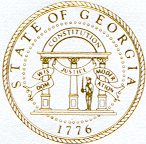           Georgia Nonpublic PostsecondaryEducation CommissionCall to Order and Roll Call
Chair Hinton called the meeting to order at 12:50PM. The Roll Call was taken, and a quorum was declared.APPROVAL OF AGENDAVice Chair Nunez-Cortes moved to adopt the Agenda for the May 16, 2022, Quarterly Meeting of the Board of Trustees of the Tuition Guaranty Trust Fund. Trustee Patterson seconded the motion.Upon unanimous vote, it was RESOLVED that the Agenda of the May 16, 2022, Quarterly Meeting of the Board of Trustees of the Tuition Guaranty Trust Fund be adopted.APPROVAL OF MINUTES
Trustee Patterson moved to adopt the Minutes from the January 24, 2022, Quarterly Meeting of the Board of Trustees of the Tuition Guaranty Trust Fund. Vice Chair Nunez-Cortes seconded the motion.Upon unanimous vote, it was RESOLVED that the Minutes from the January 24, 2022, Quarterly Meeting of the Board of Trustees of the Tuition Guaranty Trust Fund be adopted.QUARTERLY REPORT (unaudited): TUITION GUARANTY TRUST FUNDExternal Auditor Phil Embry reported on the following:FY22 3rd Quarter Report (January – March 2022)      Trustee Patterson moved to adopt the amended Quarterly Report of the Tuition Guaranty Trust Fund. Vice Chair Nunez-Cortes seconded the motion.       Upon unanimous vote, it was RESOLVED that the Quarterly Report of the Tuition Guaranty Trust Fund       for the nine-month period ending March 31, 2022, be adopted.Executive Director’s ReportExecutive Director Shook reported on the following:SB 333 (Section 16)FY22 3rd Quarter School Closures Report (January – March 2022)
Presented by Dr. Laura Vieth, Associate Director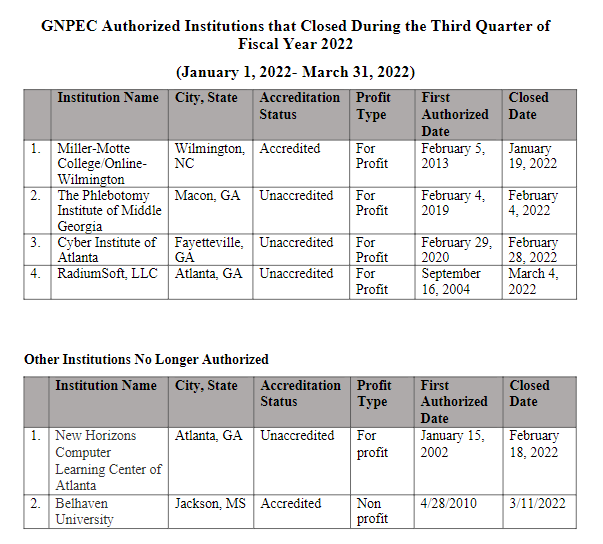 No approval required.OTHER BUSINESSPending Commission approval, the next TGTF Board of Trustees Meeting is August 29, 2022, at 12:45pm (GNPEC Office, 2082 East Exchange place, Tucker – no virtual option)Headshots will be taken before the TGTF meetingADJOURNMENTTrustee Patterson moved to adjourn the meeting. Trustee Blythe seconded the motion.There being no further business, the meeting adjourned at 1:12 p.m.BOARD OF TRUSTEES CHAIR			BOARD OF TRUSTEES SECRETARY APPROVAL:						APPROVAL:____________________________________		____________________________________	Signature						Signature		____________________________________		____________________________________    Date							    DateDATEMonday, May 16, 2022TIME12:45 PMLOCATIONBrenau UniversityBrenau Downtown Center301 Main St. SWGainesville, GAPURPOSEQuarterly TGTF MeetingMeeting ChairToby HintonMeeting TitleBoard of Trustees of the NPEC Tuition Guaranty Trust FundMembers PresentToby Hinton, Chair	 Norma Nunez-Cortes, Vice ChairRyan Blythe Kate PattersonKirk Shook, Secretary (Non-Voting Member)Members AbsentAmanda ShailendraStaff PresentKirk Shook, Executive DirectorDr. Laura Vieth, Deputy DirectorAdam Hawk, GA-SARA Coordinator Pat Neri, Program ManagerMaggie Rivers, Program ManagerPhil Embry, External Auditor James Cheek, Senior Regulatory SpecialistVisitorsErin Greenburg, Georgia Student Finance CommissionLisa Hardt, Governor’s Office of Planning and Budgeting